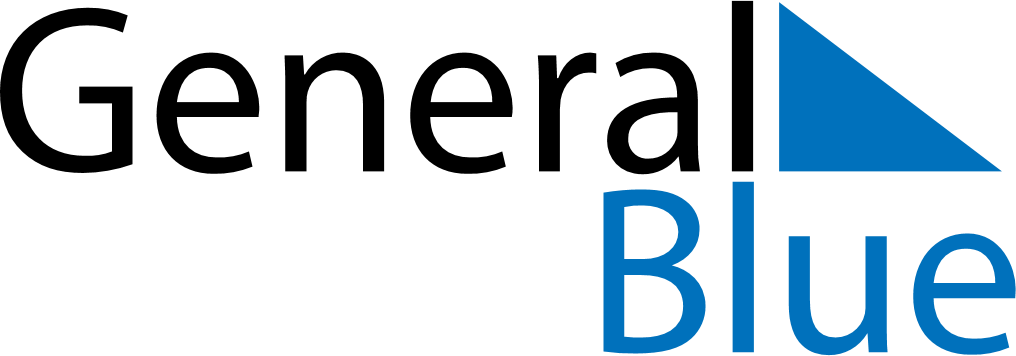 June 2024June 2024June 2024June 2024June 2024June 2024June 2024Vaitape, Leeward Islands, French PolynesiaVaitape, Leeward Islands, French PolynesiaVaitape, Leeward Islands, French PolynesiaVaitape, Leeward Islands, French PolynesiaVaitape, Leeward Islands, French PolynesiaVaitape, Leeward Islands, French PolynesiaVaitape, Leeward Islands, French PolynesiaSundayMondayMondayTuesdayWednesdayThursdayFridaySaturday1Sunrise: 6:28 AMSunset: 5:40 PMDaylight: 11 hours and 12 minutes.23345678Sunrise: 6:29 AMSunset: 5:40 PMDaylight: 11 hours and 11 minutes.Sunrise: 6:29 AMSunset: 5:40 PMDaylight: 11 hours and 11 minutes.Sunrise: 6:29 AMSunset: 5:40 PMDaylight: 11 hours and 11 minutes.Sunrise: 6:29 AMSunset: 5:40 PMDaylight: 11 hours and 11 minutes.Sunrise: 6:30 AMSunset: 5:41 PMDaylight: 11 hours and 10 minutes.Sunrise: 6:30 AMSunset: 5:41 PMDaylight: 11 hours and 10 minutes.Sunrise: 6:30 AMSunset: 5:41 PMDaylight: 11 hours and 10 minutes.Sunrise: 6:31 AMSunset: 5:41 PMDaylight: 11 hours and 10 minutes.910101112131415Sunrise: 6:31 AMSunset: 5:41 PMDaylight: 11 hours and 9 minutes.Sunrise: 6:31 AMSunset: 5:41 PMDaylight: 11 hours and 9 minutes.Sunrise: 6:31 AMSunset: 5:41 PMDaylight: 11 hours and 9 minutes.Sunrise: 6:31 AMSunset: 5:41 PMDaylight: 11 hours and 9 minutes.Sunrise: 6:32 AMSunset: 5:41 PMDaylight: 11 hours and 9 minutes.Sunrise: 6:32 AMSunset: 5:41 PMDaylight: 11 hours and 9 minutes.Sunrise: 6:32 AMSunset: 5:41 PMDaylight: 11 hours and 9 minutes.Sunrise: 6:33 AMSunset: 5:41 PMDaylight: 11 hours and 8 minutes.1617171819202122Sunrise: 6:33 AMSunset: 5:42 PMDaylight: 11 hours and 8 minutes.Sunrise: 6:33 AMSunset: 5:42 PMDaylight: 11 hours and 8 minutes.Sunrise: 6:33 AMSunset: 5:42 PMDaylight: 11 hours and 8 minutes.Sunrise: 6:33 AMSunset: 5:42 PMDaylight: 11 hours and 8 minutes.Sunrise: 6:34 AMSunset: 5:42 PMDaylight: 11 hours and 8 minutes.Sunrise: 6:34 AMSunset: 5:42 PMDaylight: 11 hours and 8 minutes.Sunrise: 6:34 AMSunset: 5:43 PMDaylight: 11 hours and 8 minutes.Sunrise: 6:34 AMSunset: 5:43 PMDaylight: 11 hours and 8 minutes.2324242526272829Sunrise: 6:34 AMSunset: 5:43 PMDaylight: 11 hours and 8 minutes.Sunrise: 6:35 AMSunset: 5:43 PMDaylight: 11 hours and 8 minutes.Sunrise: 6:35 AMSunset: 5:43 PMDaylight: 11 hours and 8 minutes.Sunrise: 6:35 AMSunset: 5:44 PMDaylight: 11 hours and 8 minutes.Sunrise: 6:35 AMSunset: 5:44 PMDaylight: 11 hours and 8 minutes.Sunrise: 6:35 AMSunset: 5:44 PMDaylight: 11 hours and 8 minutes.Sunrise: 6:35 AMSunset: 5:44 PMDaylight: 11 hours and 9 minutes.Sunrise: 6:35 AMSunset: 5:45 PMDaylight: 11 hours and 9 minutes.30Sunrise: 6:36 AMSunset: 5:45 PMDaylight: 11 hours and 9 minutes.